МИНИСТЕРСТВО СЕЛЬСКОГО ХОЗЯЙСТВА РОССИЙСКОЙ ФЕДЕРАЦИИФедеральное государственное бюджетное образовательное учреждение высшего образованияСаратовский государственный аграрный университет имени Н.И. ВавиловаПОЛОЖЕНИЕО КОНКУРСЕ ЭССЕСАРАТОВ 2021Общие положения1.1. Настоящее Положение определяет порядок организации и проведения конкурса эссе в рамках профориентационных мероприятий ФГБОУ ВО Саратовский государственный аграрный университет им. Н.И. Вавилова, (далее – Конкурс), его организационное и методическое обеспечение, порядок участия в Конкурсе и определения победителей.Цели и задачи конкурса2.1. Целями Конкурса являются подготовка учащихся к написанию эссе, а так же популяризация экономических знаний и инновационного предпринимательства среди молодежи. 2.2. Задачами Конкурса являются: создание оптимальных условий для выявления одаренных и талантливых школьников, их дальнейшего интеллектуального развития и профессиональной ориентации; привлечение учащихся к размышлениям над проблемами экономики и инновационного предпринимательства в стране и мире; раскрытие творческого потенциала учащихся.3. Участники Конкурса3.1. Участниками Конкурса могут быть школьники 6-11 классов, подавшие в установленный срок заявку участника (Приложение 1) и представившие свое эссе, оформленное в соответствии с требованиями (Приложение 2).4.Организаторы Конкурса4.1. Организатором Конкурса является Саратовский государственный аграрный университет им. Н.И. Вавилова, факультет экономики и менеджмента, кафедра «Проектный менеджмент и внешнеэкономическая деятельность в АПК» (далее – СГАУ, кафедра «Проектный менеджмент и ВЭД в АПК»).5.Номинации ЭССЕ5.1. Программа Конкурса включает в себя следующие номинации:1 .«Школьники 10-11 классы»;2. «Школьники 8-9 классы»;3. «Школьники 6-7 классы»5.2. Участники конкурса могут написать эссе в рамках следующих направлений:1. Дистанционное образование глазами школьника.2. Роль сельского хозяйства в современном мире.3. Моя бедующая профессия.4. Искусственный интеллект в сельском хозяйстве.5. Искусственный интеллект в отраслях экономики.6. Профессии будущего глазами школьника.6. Порядок представления работ на Конкурс6.1. На Конкурс принимаются заявка участника (Приложение 1) и эссе, самостоятельно написанное участником. Объем работы до 5 страниц по предложенным направлениям (5.2.).6.2. Заявка на участие в Конкурсе принимается в электронном виде на адрес :el.chernenko@yandex.ruАвторские права на представленное эссе должны принадлежать -участникам Конкурса, с тем, чтобы их использование и распространение не нарушало законодательства Российской Федерации об авторском праве7. Отбор победителей конкурса         7.1. Победители Конкурса выявляются отдельно по каждой категории участников, эссе которых соответствует критериям и наберет наибольшее количество баллов (максимум 50 баллов):соответствие представленной работы направлениям эссе (10 б.),соответствие содержания заявленной тематике (10 б.),оригинальность (10 б.),речевое оформление (10 б.),грамотность, соблюдение требований по оформлению (10 б.).8. Организация работыОрганизация работы по проведению Конкурса возлагается на следующие коллегиальные органы Конкурса:8.1. Рабочая группа формируются Исполнителем из своих представителейосуществляют всю деятельность по подготовке, проведению Конкурса и его информационному обеспечению.8.2. Состав жюри формируется из представителя деканата экономики и менеджмента и преподавателей кафедры «Проектный менеджмент и ВЭД в АПК».8.3. Жюри рассматривает конкурсные работы, определяет победителей Конкурса по заявленным номинациям, составляет рейтинг участников Конкурса.8.4. Решение жюри оформляется протоколом, который хранится на кафедре «Проектный менеджмент и ВЭД в АПК».9. Сроки и место проведения Конкурса9.1. Конкурс проводится заочно с 20 января по 30 марта 2021 года, и проходит в один этап. Заявки, присланные с опозданием, рассматриваться не будут.10. Награждение победителей Конкурса10.1. Награждение победителей Конкурса производится в соответствии с решением жюри. Наградной комплект победителя состоит из грамоты и специального приза. Участники, не занявшие призовое место, отмечаются сертификатом участника.11. Координаты оргкомитета Конкурса11.1. ФГБОУ ВО Саратовский государственный аграрный университет имен Н.И. Вавилова, кафедра «Проектный менеджмент и внешнеэкономическая деятельность в АПК». Адрес: г. Саратов, Театральная пл, 1, каб. 219, 320. Телефон: 8-927-104-00-18. К.э.н., доцент кафедры Черненко Елена Владимировна.Приложение 1Заявка на участие в ЭССЕ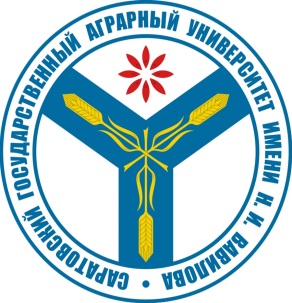 Ф.И.О. (полностью) участника Конкурса__________________________________________ Полное название образовательной организации _________________________________________________________________________________________________________________ Класс, в котором обучается участник _____________________________________________ Электронная почта участника ___________________________________________________ Контактный телефон участника (по желанию) _______________________________________ Ф.И.О. (полностью) учителя, обеспечивающего педагогическое сопровождение участника _____________________________________________________________________________ Контактный телефон учителя, обеспечивающего педагогическое сопровождение участника _______________________________________________________________________________ Электронная почта учителя, обеспечивающего педагогическое сопровождение участника ________________________________________________________________________________Почтовый адрес образовательной организации (с индексом)_______________________ _______________________________________________________________________________ Электронная почта образовательной организации _____________________________________Телефон образовательной организации (с кодом населенного пункта) _______________________________________________________________________________ Согласие участника (законного представителя) на обработку персональных данных и публикацию конкурсного материала ________________________________________________Приложение 2Требования к оформлению конкурсного эссеОбъем материалов – до 5 страниц.Формат – Microsoft Word, шрифт Times New Roman, интервал 1,5, выравнивание по ширине, все поля по 2 см; абзацный отступ 1,25, без переносов.При наборе иностранного текста и римских цифр просьба использовать латинский регистр, а не русские буквы сходного начертания.